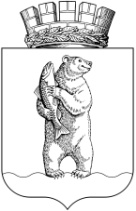 АдминистрациЯгородского округа АнадырьПОСТАНОВЛЕНИЕОт 17.02.2015									                                   № 73	В связи с кадровыми изменениями,ПОСТАНОВЛЯЮ:1. В состав Комиссии по землепользованию и застройке городского округа Анадырь, утвержденной  Постановлением Администрации городского округа Анадырь от 27.03.2013 № 147 «О Комиссии по землепользованию и застройке городского округа Анадырь", внести следующие изменения:            - исключить из состава Комиссии членов Комиссии: Сафонова Е.З., первого заместителя Главы Администрации городского округа Анадырь – начальник Управления промышленности и сельскохозяйственной политики Администрации городского округа Анадырь; Клейменова А.В., начальника отдела строительства и городского хозяйства Управления промышленности и сельскохозяйственной политики Администрации городского Анадырь; Кобзева Д.А., заместителя начальника Управления промышленности и сельскохозяйственной политики Администрации городского округа Анадырь; - включить в состав Комиссии членов Комиссии: Иванцова Р.Г., первого заместителя Главы Администрации городского округа Анадырь – начальник Управления промышленности и сельскохозяйственной политики Администрации городского округа Анадырь; Кирпичёву Я.А., начальника отдела строительства и городского хозяйства Управления промышленности и сельскохозяйственной политики Администрации городского Анадырь; Медведева А.В., начальника Управления промышленности и сельскохозяйственной политики Администрации городского округа Анадырь.2. Настоящее постановление опубликовать в газете "Крайний Север" и на официальном сайте Администрации городского округа Анадырь.3. Настоящее постановление вступает в действие с момента его официального опубликования.4. Контроль за выполнением настоящего постановления оставляю за собой.Глава Администрации                                                                                                        И.В. ДавиденкоО внесении изменений в состав Комиссии по землепользованию и застройке городского округа АнадырьПодготовил:Н.В. ЗотоваСогласовано:Н.С. СапачЮ.И. ТюнягинаА.К. БисембаеваА.В. МедведевРазослано: дело – 3; Зем. отдел – 2; Росреестр-1; Совет депутатов-1; "Крайний Север"-1; Юридический отдел - 1/9 экз.Разослано: дело – 3; Зем. отдел – 2; Росреестр-1; Совет депутатов-1; "Крайний Север"-1; Юридический отдел - 1/9 экз.Разослано: дело – 3; Зем. отдел – 2; Росреестр-1; Совет депутатов-1; "Крайний Север"-1; Юридический отдел - 1/9 экз.